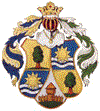                           Balatonföldvár Város Önkormányzata                          8623 Balatonföldvár, Petőfi S. u. 1.                         Tel.: 84/540-330  Fax: 84/540-332                         e-mail: pgmh@balatonfoldvar.huELŐTERJESZTÉSBalatonföldvár Város Önkormányzat Képviselő-testületének 2017. október 12-én tartandó rendkívüli üléséreTárgya: Hajózástörténeti Látogatóközpont nyitva tartásaTisztelt Képviselő-testület!A Balatonföldvári Kulturális Nonprofit Kft. által üzemeltetett Hajózástörténeti Látogatóközpont nyitva tartását, a vendégforgalom és a költségtakarékossági szempontok figyelembe vételével az alábbiak szerint kívánja módosítani 2017. november 01-től 2018. március 31-ig terjedő időszakban.csütörtök, péntek, szombat, vasárnap 10-17 órahétfő, kedd, szerda – ZÁRVAlegalább 30 fős csoportok előzetes bejelentkezése esetén nyitvatartási időn kívül.Kérem a T. Képviselő-testületet a nyitvatartási idő módosítását szíveskedjen jóváhagyni.Kérem a Tisztelt Képviselő-testület döntését az alábbi határozati javaslatokat illetően:Balatonföldvár Város Önkormányzatának Képviselő-testülete a Hajózástörténeti Látogatóközpont nyitva tartását az előterjesztésben részletezettek szerint elfogadja. Balatonföldvár, 2017. 10.04.Tisztelettel:	 					Holovits Huba					     polgármesterTörvényességi ellenőrzésre bemutatva: 2017.10.04.Ellenjegyezte:  ……………………………….              Dr. Kiss Pál címzetes főjegyző